Главным  редакторам  «Волжская Новь», «Мой поселок»Сайт администрации  Волжского района	Главам городских и сельских поселений(для размещения  на сайте  и СМИ)ИНФОРМАЦИЯ «О принятых мерах в связи с неисполнением законодательства о персональных данных»Прокуратурой Волжского района Самарской области проведена проверка исполнения законодательства о персональных данных в деятельности ТСЖ.Установлено, что в реестре операторов, осуществляющих обработку персональных данных ТСЖ «Мой дом», ТСЖ «Наш дом», ТСЖ «Рубин» не значатся.Вместе с тем, ТСЖ осуществляют деятельность, связанную с обработкой персональных данных жителей МКД, работников ТСЖ, в том числе уволенных.Таким образом, названными ТСЖ не соблюдены положения ст. 22  Федерального закона от 27.07.2006 № 152-ФЗ «О персональных данных» в части не направления уведомления об обработке персональных данных в уполномоченный орган.В связи с изложенным, прокуратурой района в отношении должностных лиц и юридических лиц возбуждены 6 дел об административном правонарушении по ст. 13.11 КоАП РФ, а также в адрес руководителей указанных организаций внесены представления.Дела об административных правонарушениях Мировым судом рассмотрены, виновные лица привлечены к административной ответственности, им назначено наказание в виде штрафа в размере 500 руб. (на должностных лиц) и в размере 5 000,00 руб. (на юридических лиц).Старший помощник прокурора района                              Л.А.Софронова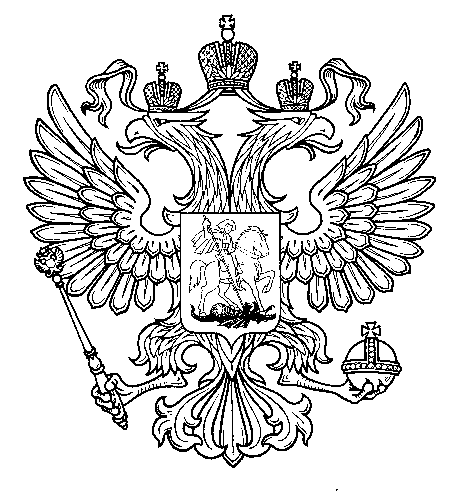 ПрокуратураРоссийской  ФедерацииПрокуратура Самарской областиП Р О К У Р А Т У Р АВолжского районаул. Мечникова, д. 54а, Самара, 4430308 (846) 339-74-25 (27)07.10.2016 № ________________________